Тема 2. Организационные мероприятия по обеспечению пожарной безопасности учебных заведений.Обучение мерам пожарной безопасности работников организаций проводится администрацией (собственниками) этих организаций в соответствии с законодательством Российской Федерации по пожарной безопасности по специальным программам, утвержденными соответствующими руководителями федеральных органов исполнительной власти и согласованными в порядке, установленном федеральным органом исполнительной власти, уполномоченным на решение задач в области пожарной безопасности. В тоже время Постановление Правительства РФ от 25 апреля 2012 г. № 390 гласит, что лица допускаются к работе на объекте только после прохождения обучения мерам пожарной безопасности. Обучение лиц мерам пожарной безопасности осуществляется путем проведения противопожарного инструктажа и прохождения пожарно-технического минимума. На основании этого в министерстве по чрезвычайным ситуациям Приказом №645 от 12 декабря 2007 г. «Об утверждении Норм пожарной безопасности «Обучение мерам пожарной безопасности работников организаций» руководители, специалисты и работники организаций, ответственные за пожарную безопасность, обучаются пожарно-техническому минимуму в объеме знаний требований нормативных правовых актов, регламентирующих пожарную безопасность, в части противопожарного режима, пожарной опасности технологического процесса и производства организации, а также приемов и действий при возникновении пожара в организации, позволяющих выработать практические навыки по предупреждению пожара, спасению жизни, здоровья людей и имущества при пожаре.Таким образом, обучению мерам пожарной безопасности подлежат все граждане Российской Федерации.Пожар - неконтролируемое горение, причиняющее материальный ущерб, вред жизни и здоровью граждан, интересам общества и государства.Пожарная безопасность - состояние защищенности личности, имущества, общества и государства от пожаров.Противопожарный режим - требования пожарной безопасности, устанавливающие правила поведения людей, порядок организации производства и (или) содержания территорий, зданий, сооружений, помещений организаций и других объектов в целях обеспечения пожарной безопасности.Обеспечение пожарной безопасности имеет очень важное значение, так как при возникновении пожара может быть нанесен не только большой материальный ущерб, но и возникает серьезная опасность для жизни людей. В связи с этим, каждый гражданин обязан знать и строго выполнять установленные правила пожарной безопасности.1. Причины возникновения пожаров в учебных заведениях.В чем причина пожаров? Возникновение пожара может произойти по следующим причинам:- неконтролируемое использование электронагревательных приборов, электрооборудования и оргтехники;- неисправности электропроводки и электрооборудования;- перегрузка электрических сетей;- применение открытого огня;- плохая уборка помещений;- чрезмерное скопление пыли или пожароопасных веществ;- нарушение порядка хранения пожароопасных материалов. 2. Действия граждан при возникновении пожаров в учреждениях и работа с планами эвакуацииКаждый гражданин при обнаружении пожара или признаков горения обязан:немедленно сообщить по телефону в пожарную охрану (назвать адрес объекта, место возникновения пожара, свою фамилию и телефон);принять меры по эвакуации людей, материальных ценностей;принять меры по тушению пожара.До прибытия пожарного подразделения руководитель учреждения обязан:продублировать сообщение о возникновении пожара в пожарную охрану и поставить в известность вышестоящее руководство, ответственного дежурного по объекту;в случае угрозы жизни людей немедленно организовать их спасение, используя все средства;проверить включение в работу автоматических систем противопожарной защиты;при необходимости отключить электроэнергию или выполнить мероприятия, способствующие предотвращению развития пожара;прекратить все работы в здании, кроме работ, связанных с мероприятиями по ликвидации пожара;удалить за пределы опасной зоны всех сотрудников, не участвующих в тушении пожара;осуществить общее руководство по тушению пожара;обеспечить соблюдение требований безопасности работниками, принимающими участие в тушении пожара;организовать эвакуацию и защиту материальных ценностей;организовать встречу подразделений пожарной охраны;организовать оказание первой медицинской помощи.По прибытии пожарного подразделения руководитель предприятия обязан:проинформировать руководителя тушения пожара о конструктивных и технологических особенностях объекта и других сведениях, необходимых для успешной ликвидации пожара;организовать привлечение сил и средств объекта к осуществлению необходимых мероприятий, связанных с ликвидацией пожара и предупреждением его развития.Каждый должен заранее изучить план эвакуации и уметь в нем ориентироваться.План эвакуации - заранее разработанный план (схема), в котором указаны пути эвакуации, эвакуационные и аварийные выходы, установлены правила поведения людей, порядок и последовательность действий в условиях чрезвычайной ситуации.Планы эвакуации подразделяется на графическую и текстовую части.Графическая часть включает в себя поэтажную или посекционную планировку здания с указанием эвакуационных выходов (лестничных клеток, наружных открытых лестниц, выходов непосредственно наружу), маршрутов движения людей, лифтов, а также символического изображения мест расположения кнопок ручных пожарных извещателей, телефонных аппаратов, средств пожаротушения (пожарных кранов, огнетушителей).Маршруты движения людей при эвакуации показываются сплошными линиями зеленого цвета со стрелками в направлении эвакуационных выходов. В случае нахождения в здании большого количества людей оно может разделяться на эвакуационные зоны. На плане эвакуации могут быть указаны запасные пути эвакуации пунктирной линией зеленого цвета.В текстовой части подробно излагаются порядок и последовательность эвакуации людей, обязанности персонала по оповещению о пожаре и организации движения людей к эвакуационным выходам.План эвакуации должен быть наглядно оформлен, и находиться на видном месте в помещении с круглосуточным дежурством обслуживающего персонала учреждения, а также на каждом этаже здания.Планы (схемы) эвакуации людей на случай пожара кроме указателей движения к эвакуационным выходам, обозначения выходов основных, запасных, аварийных и на наружную пожарную лестницу, имеют условные обозначения.Средства сообщения о пожаре обозначаются следующими знаками пожарной безопасности:Телефон. Используется для обозначения места нахождения телефонаЗнак пожарной безопасности «Телефон» имеет форму квадрата на красном фоне, с белым символом. Данный знак пожарной безопасности на плане эвакуации указывает, в каких помещениях находятся телефоны, по которым можно связаться с пожарной охраной.Кнопка включения средств и систем пожарной автоматики. Используется для обозначения места ручного пуска систем противопожарной защиты. Данный знак пожарной безопасности имеет форму квадрата на красном фоне, с белым символом и на плане эвакуации указывает место, откуда можно подать сигнал о пожаре.Первичные средства пожаротушения обозначаются знаками пожарной безопасности:«Огнетушитель» и «Пожарный кран», которые имеют форму квадрата на красном фоне, с белым символом и предназначены для регулирования поведения сотрудника во время возникновения пожара. Данные знаки пожарной безопасности на плане (схеме) эвакуации указывают места размещения телефонов и пожарных кранов.Создание в школах добровольных пожарных дружин, дружин юных пожарных, организация их работыОбязательное обучение лиц, обучающихся в образовательных учреждениях, мерам пожарной безопасности осуществляется соответствующими учреждениями по специальным программам, согласованным с федеральным органом исполнительной власти, уполномоченным на решение задач в области пожарной безопасности. Органами управления образованием и пожарной охраной могут создаваться добровольные дружины юных пожарных. Требования к содержанию программ и порядок организации обучения указанных лиц мерам пожарной безопасности определяются федеральным органом исполнительной власти, уполномоченным на решение задач в области пожарной безопасности.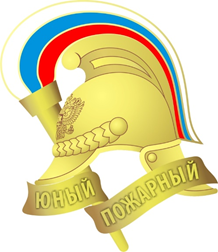 Дружины юных пожарных создаются в целях совершенствования системы обучения детей мерам пожарной безопасности, их профессиональной ориентации, пропаганды пожарно-технических знаний и реализации иных задач, направленных на предупреждение пожаров и умение действовать при пожаре.Дружины юных пожарных осуществляют свою деятельность в соответствии со статьей 25 Федерального закона «О пожарной безопасности», Приказом Министерства образования и науки РФ от 3 сентября 2015 г. № 971 «Об утверждении Порядка создания и деятельности добровольных дружин юных пожарных» и статьей 4.1.14 Устава Всероссийского добровольного пожарного общества.Членами дружин юных пожарных могут быть учащиеся школ в возрасте от 10 до 17 лет, изъявившие желание активно участвовать в работе дружин.Основные задачи ДЮП:Повышение образовательного уровня детей и участие их в обеспечении пожарной безопасности.Проведение противопожарной пропаганды.Содействие в профессиональной ориентации детей.Организация и проведение рейдов, проверок противопожарного состояния в школе и населенном пункте.Организация выпуска тематической стенной печати в школе.Организация взаимодействия с местными средствами массовой информации. Участие в распространении наглядно-изобразительных тематических материалов.Участие в проведении тематических выставок, смотров, конкурсов и военно-спортивных игр.Приобретение навыков и умений работы с первичными средствами пожаротушения.Участие в проведении соревнований и спортивных секциях по пожарно-прикладному спорту.Ознакомление с пожарными автомобилями и пожарно-техническим вооружением, средствами сообщения о пожаре, системами обнаружения и тушения пожаров.Проведение массово-разъяснительной работы среди населения по предупреждению пожаров и под руководством инспекторского состава Государственной противопожарной службы, участие в проведении пожарно-профилактических мероприятий в своей школе, а также по месту жительства и в подшефных детских дошкольных учреждениях.Проведение тематических конкурсов, олимпиад, викторин, слетов.Организация и проведение собраний, шествий, тематических экскурсий, походов, рейдов, спортивных игр, фестивалей.Проведение сбора исторических материалов о пожарной охране, создание школьных музеев пожарной охраны.Организация встреч с заслуженными работниками и ветеранами пожарной охраны, выдающимися спортсменами по пожарно-прикладному спорту.Развитие детского технического творчества, организация кружков пожарно-технического моделирования.Оказание шефской помощи ветеранам пожарной охраны.Порядок создания и организация деятельности ДЮПДружины юных пожарных в соответствии со ст. 25 № 69-ФЗ «О пожарной безопасности» создаются по инициативе органов управления образованием, пожарной охраны, ВДПО.ДЮП, как правило, организуются на базе средних общеобразовательных школ, в детских домах и интернатах, учреждениях дополнительного образования детей и молодежи, а также в оздоровительных учреждениях и лагерях отдыха на период пребывания в них детей.Базовыми центрами по работе с дружинами юных пожарных являются городские и районные пожарные части.  Для эффективной организации деятельности юных пожарных создается структурное подразделение ДЮП в виде звеньев и отрядов.Численность звена ДЮП должна составлять, как правило, 3-5 юных пожарных. При наличии двух звеньев и более организуется отряд. Количество звеньев в отряде не должно превышать четырех. Число отрядов в составе ДЮП не ограничивается.ДЮП, а также отряды и звенья возглавляют командиры, которые выбираются на общем собрании юных пожарных. Командиры ДЮП отчитываются о проделанной работе (в устной или письменной форме) на общем собрании членов ДЮП.Переизбрание командиров звеньев, отрядов, дружин осуществляется на общем собрании отряда, ДЮП.Для методического руководства ДЮП и координации их деятельности могут создаваться координационно-методические Советы или Штабы, в состав которых входят представители организаций ВДПО, органов управления образования, Государственной противопожарной службы и других заинтересованных организаций.Координационные Советы и Штабы по работе с ДЮП:проводят методическую, консультативную, координационную и организаторскую работу;оказывают помощь ДЮП в создании и организации работы дружин, тематических кружков юных пожарных, секций пожарно-прикладного спорта;обобщают и распространяют передовой опыт работы ДЮП;принимают участие в подготовке и проведении мероприятий по предупреждению пожаров;разрабатывают программы о смотрах-конкурсах, викторинах и соревнованиях по пожарно-прикладному спорту, а также организуют и проводят вышеуказанные мероприятия.Юные пожарные обязаны:соблюдать общепризнанные принципы и нормы поведения, требования пожарной безопасности;оказывать содействие органам местного самоуправления, органам управления образованием, пожарным добровольцам и пожарной охране в проведении противопожарной пропаганды в школе и среди населения по месту жительства;активно участвовать в деятельности ДЮП;совершенствовать свои знания по вопросам пожарной безопасности, уровень подготовки к занятиям пожарно-прикладным спортом.